Online SupplementTrends of sexually acquired chlamydia infection and the role of testing in Sweden: a population-based time series analysis Figure 1S. Data on chlamydia cases and chlamydia tests included into the study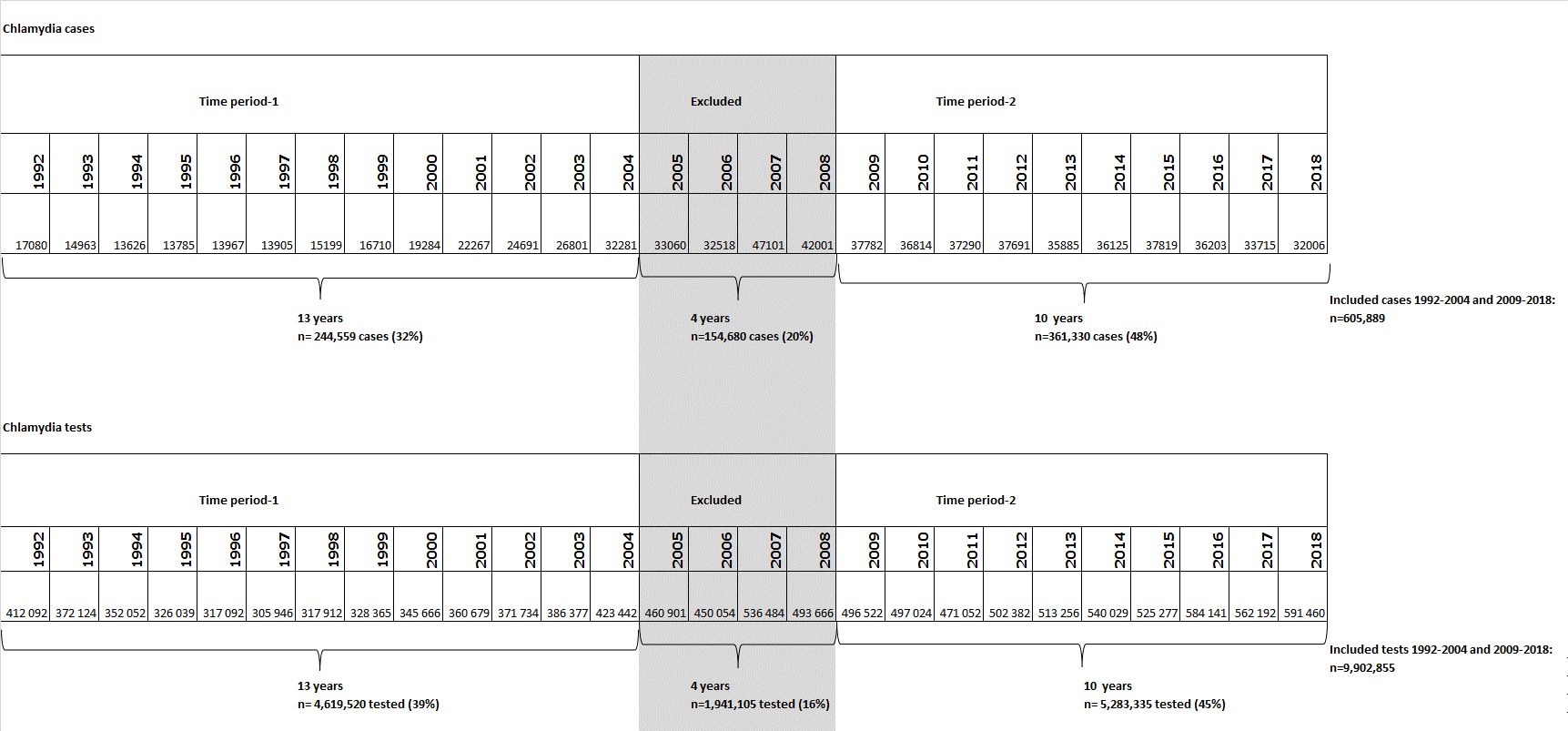 Figure 2S. Estimated Periodicity (Monthly Incidence Rate Ratio) From Fitted Model for the National Number of Chlamydia Cases in Sweden, 1992-2004 and 2009-2018.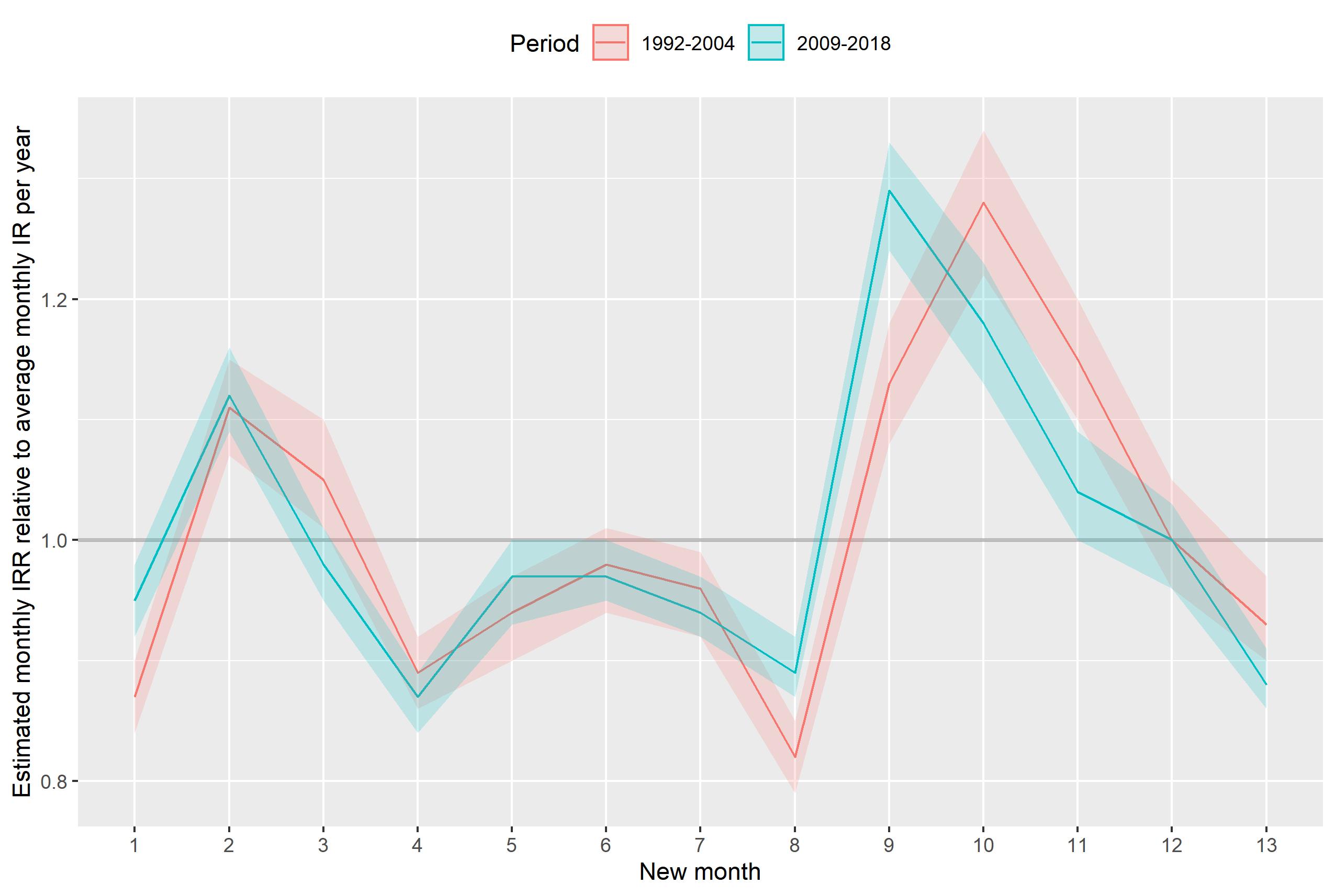 Table S1. Compilation of the Counties by the Laboratory Test Used Until Discovery (2006) of new Swedish Variant of Chlamydia trachomatis Table S2. Final Model for National Number of Chlamydia Cases, 1992-2004 and 2009-2018 CI – Confidence IntervalTable S3. Monthly Incidence Rate Ratio Compared to the Average Annual Incidence Rate for the National Chlamydia Cases, 1992-2004 and 2009-2018 IRR – Incidence Rate RatioCI – Confidence IntervalTable S4. Final Model by Group of Counties, 1992 - 2004 CI – Confidence IntervalTable S5. Final Model by Group of Counties, 2009 – 2018 CI – Confidence IntervalTable S6. Monthly Incidence Rate Ratio Compared to the Average Annual Incidence Rate by Group of Counties, 1992-2004 IRR – Incidence Rate RatioCI – Confidence IntervalTable S7. Monthly Incidence Rate Ratio Compared to the Average Annual Incidence Rate by Group of Counties, 2009-2018 IRR – Incidence Rate RatioCI – Confidence IntervalTable S8. Proportion of Tested for Chlamydia by Sex in Sweden, 1996-2018Table S9. Proportion of 15-29 Years Old Among All Tested for Chlamydia (for Counties Reporting Age Groups), 2009-2018Table S10. Adjusted† Models of Chlamydia Incidence Rate Ratios by Group of Counties. 1992-2004 and 2009-2018. † - Models adjusted for the individual counties.NA – Not applicable. Without a statistically significant main effect for proportion population tested. no interaction with calendar year was retained in the model.Abbreviation: CI. Confidence Interval; IRR. Incidence Rate Ratio.# - 1992 is a reference year for the modelling the joint testing- and calendar effects in the modelEquation 1S: Model specification for monthly incidence rates of chlamydia with cubic spline trend. fixed effects of months and autocorrelation  from the preceding monthswhere:t: running month of study period (t=1. 2. .... )mk: month k (k=1. 2.…. 13). required to sum to 0yt: number of reported cases of chlamydia in month tsi(t): function of month t. as an additive component of the cubic spline term (i=3. 4. 5)y(t-j): lagged reported cases of chlamydia in month t-j (j=1. 2. 3. 4)popt: population count in month t Equation 2S: Model specification for annual incidence rates of chlamydia as function of calendar year and proportion of subjects testedwhere:z: calendar year of study periodc: index of county (c=1. .... 21)yzc: number of reported cases of chlamydia during year z in county cwzc: proportion of tested individuals aged 15–64 years during year z in county c λc: fixed effect for baseline IR in county c (c = 1. …. 21)popzc: population count during year z in county cLaboratory test used Counties (n=21)“Able-to-detect” group of counties: used ProbecTec ET kit by Becton Dickinson (Could detect new genetic variant of C.trachomatis) prior and during 2006.Blekinge, Jämtland, Jönköping, Norrbotten, Uppsala, Västerbotten, Västmanland, Västra Götaland“Unable-to-detect” group of counties: used a Cobas Amplicor (Roche Diagnostics), Cobas TagMan48 (Roche Diagnostics) or Abbott m2000 (Abbott Laboratories) (Could not detect new genetic variant of C.trachomatis) prior and during 2006.Dalarna, Gotland, Gävleborg, Halland, Kalmar, Kronoberg, Skåne, Stockholm, Södermanland, Värmland, Västernorrland, Örebro, Östergötland1992-20041992-20041992-20041992-20042009-20182009-20182009-20182009-20182009-2018coefficient95% CI lower95% CI upperP valuecoefficient95% CI lower95% CI upperP valueSpline term (1st)-0.005-0.006-0.0030.000Spline term (1st)-0.001-0.0020.0000.014Spline term (2nd)0.0170.0110.0220.000Spline term (2nd)0.002-0.0010.0060.154Spline term (3rd)-0.034-0.047-0.0210.000Spline term (3rd)-0.011-0.021-0.0010.029Month-1-0.144-0.178-0.1090.000Month-1-0.053-0.085-0.0200.002Month-20.1030.0650.1400.000Month-20.1170.0870.1470.000Month-30.0520.0120.0910.011Month-3-0.023-0.0530.0060.119Month-4-0.118-0.152-0.0840.000Month-4-0.143-0.169-0.1160.000Month-5-0.067-0.102-0.0320.000Month-5-0.034-0.0680.0000.050Month-6-0.023-0.0580.0120.203Month-6-0.027-0.0570.0030.079Month-7-0.045-0.079-0.0120.008Month-7-0.058-0.086-0.0290.000Month-8-0.197-0.231-0.1630.000Month-8-0.112-0.142-0.0830.000Month-90.1220.0770.1660.000Month-90.2540.2190.2890.000Month-100.2450.1980.2920.000Month-100.1650.1250.2050.000Month-110.1380.0940.1820.000Month-110.042-0.0040.0880.073Month-120.003-0.0460.0520.906Month-12-0.002-0.0360.0320.922Lag1month0.112-0.0370.2610.140Lag1month0.4100.2520.5680.000Lag2months0.2020.0530.3500.008Constant (β0)-10.968-12.325-9.6100.000Constant (β0)-10.813-12.290-9.3360.0001992-20041992-20041992-20042009-20182009-20182009-2018IRR95% CI lower95% CI upperIRR95% CI lower95% CI upperWeek 1-4Month-10.870.840.900.950.920.98Week 5-8Month-21.111.071.151.121.091.16Week 9-12Month-31.051.011.100.980.951.01Week 13-16Month-40.890.860.920.870.840.89Week 17-20Month-50.940.900.970.970.931.00Week 21-24Month-60.980.941.010.970.951.00Week 25-28Month-70.960.920.990.940.920.97Week 29-32Month-80.820.790.850.890.870.92Week 33-36Month-91.131.081.181.291.241.33Week 37-40Month-101.281.221.341.181.131.23Week 41-44Month-111.151.101.201.041.001.09Week 45-48Month-121.000.961.051.000.961.03Week 49-52Month-130.930.900.970.880.860.91“Able-to-detect” group of counties“Able-to-detect” group of counties“Able-to-detect” group of counties“Able-to-detect” group of counties“Unable-to-detect” group of counties“Unable-to-detect” group of counties“Unable-to-detect” group of counties“Unable-to-detect” group of counties“Unable-to-detect” group of countiescoefficient95% CI lower95% CI upperP valuecoefficient95% CI lower95% CI upperP valueSpline term (1st)-0.010-0.011-0.0080.000Spline term (1st)-0.003-0.005-0.0020.000Spline term (2nd)0.0320.0280.0370.000Spline term (2nd)0.0140.0080.0190.000Spline term (3rd)-0.068-0.081-0.0550.000Spline term (3rd)-0.026-0.038-0.0140.000Month-1-0.115-0.163-0.0670.000Month-1-0.154-0.190-0.1170.000Month-20.0940.0470.1410.000Month-20.1030.0630.1430.000Month-30.033-0.0140.0800.168Month-30.0530.0110.0950.013Month-4-0.074-0.122-0.0260.002Month-4-0.129-0.165-0.0930.000Month-5-0.086-0.134-0.0380.000Month-5-0.056-0.094-0.0190.003Month-6-0.048-0.0950.0000.050Month-6-0.022-0.0590.0150.250Month-7-0.080-0.128-0.0320.001Month-7-0.039-0.074-0.0040.028Month-8-0.217-0.266-0.1680.000Month-8-0.196-0.231-0.1600.000Month-90.0570.0100.1040.018Month-90.1370.0910.1820.000Month-100.2300.1840.2760.000Month-100.2320.1830.2810.000Month-110.1700.1240.2170.000Month-110.1370.0930.1820.000Month-120.0600.0130.1070.012Month-120.005-0.0440.0540.836Constant (β0)-8.249-8.367-8.1300.000Lag1month0.125-0.0230.2740.098Lag2months0.2000.0540.3470.007Constant (β0)-10.824-12.174-9.4740.000“Able-to-detect” group of counties“Able-to-detect” group of counties“Able-to-detect” group of counties“Able-to-detect” group of counties“Unable-to-detect” group of counties“Unable-to-detect” group of counties“Unable-to-detect” group of counties“Unable-to-detect” group of counties“Unable-to-detect” group of countiescoefficient95% CI lower95% CI upperP valuecoefficient95% CI lower95% CI upperP valueSpline term (1st)0.0010.0000.0010.107Spline term (1st)-0.002-0.003-0.0010.000Spline term (2nd)-0.002-0.003-0.0010.000Spline term (2nd)0.0040.0010.0080.021Month-1-0.095-0.137-0.0540.000Spline term (3rd)-0.016-0.026-0.0050.004Month-20.1310.0920.1710.000Month-1-0.053-0.089-0.0170.004Month-30.007-0.0370.0510.764Month-20.0980.0670.1300.000Month-4-0.146-0.184-0.1090.000Month-3-0.014-0.0450.0170.373Month-5-0.037-0.0780.0030.072Month-4-0.148-0.177-0.1190.000Month-6-0.003-0.0410.0360.890Month-5-0.052-0.088-0.0150.005Month-7-0.049-0.086-0.0130.008Month-6-0.038-0.070-0.0060.022Month-8-0.125-0.162-0.0870.000Month-7-0.062-0.093-0.0320.000Month-90.2560.2150.2980.000Month-8-0.111-0.143-0.0800.000Month-100.2190.1590.2780.000Month-90.2420.2070.2780.000Month-110.010-0.0390.0600.682Month-100.1840.1420.2270.000Month-12-0.036-0.0850.0120.142Month-110.0740.0260.1220.003Lag1month0.3470.1820.5120.000Month-120.010-0.0260.0470.589Lag2months0.2110.0470.3740.012Lag1month0.2980.1350.4620.000Constant (β0)-12.189-13.282-11.0960.000Constant (β0)-9.660-11.039-8.2800.000“Able-to-detect” group of counties“Able-to-detect” group of counties“Able-to-detect” group of counties“Unable-to-detect” group of counties“Unable-to-detect” group of counties“Unable-to-detect” group of countiesIRR95% CI lower95% CI upperIRR95% CI lower95% CI upperWeek 1-4Month-10.890.850.940.860.830.89Week 5-8Month-21.101.051.151.111.061.15Week 9-12Month-31.030.991.081.051.011.10Week 13-16Month-40.930.890.970.880.850.91Week 17-20Month-50.920.870.960.950.910.98Week 21-24Month-60.950.911.000.980.941.02Week 25-28Month-70.920.880.970.960.931.00Week 29-32Month-80.810.770.850.820.790.85Week 33-36Month-91.061.011.111.151.101.20Week 37-40Month-101.261.201.321.261.201.32Week 41-44Month-111.191.131.241.151.101.20Week 45-48Month-121.061.011.111.010.961.06Week 49-52Month-130.980.931.020.930.890.97“Able-to-detect” group of counties“Able-to-detect” group of counties“Able-to-detect” group of counties“Unable-to-detect” group of counties“Unable-to-detect” group of counties“Unable-to-detect” group of countiesIRR95% CI lower95% CI upperIRR95% CI lower95% CI upperWeek 1-4Month-10.910.870.950.950.920.98Week 5-8Month-21.141.101.191.101.071.14Week 9-12Month-31.010.961.050.990.961.02Week 13-16Month-40.860.830.900.860.840.89Week 17-20Month-50.960.921.000.950.920.98Week 21-24Month-61.000.961.040.960.930.99Week 25-28Month-70.950.920.990.940.910.97Week 29-32Month-80.880.850.920.890.870.92Week 33-36Month-91.291.241.351.271.231.32Week 37-40Month-101.241.171.321.201.151.25Week 41-44Month-111.010.961.061.081.031.13Week 45-48Month-120.960.921.011.010.971.05Week 49-52Month-130.880.840.910.880.850.90MenWomenUnknown sex199620.080.00.0199720.080.00.0199820.080.00.0199920.080.00.0200023.077.00.5200124.076.00.7200225.075.00.8200325.075.00.6200426.074.00.6200526.373.00.7200626.371.81.9200728.070.02.0200827.670.71.7200928.369.72.1201026.266.96.9201126.765.18.2201228.163.78.2201327.564.18.5201428.768.62.6201529.567.92.6201629.270.30.5201727.969.62.5201829.570.40.1Average, 1996-200422.677.40.4Median, 1996-200423.077.00.5Average, 2009-201828.167.64.2Median, 2009-201828.268.32.6Proportion of 15-29 years old among all tested Number of reporting counties20096719201071212011691620126920201368202014631620156220201660202017641920186517Average65.8Median661992-20041992-20041992-20042009-20182009-20182009-2018IRR95% CIP -value IRR95% CIP -valueModel for national Chlamydia IRRModel for national Chlamydia IRRModel for national Chlamydia IRRModel for national Chlamydia IRRModel for national Chlamydia IRRModel for national Chlamydia IRRModel for national Chlamydia IRRProportion population tested1.071.04. 1.090.0001.0010.988. 1.0140.892Year#0.970.94. 0.990.0151.0120.995. 1.0300.165Proportion population tested * Year#0.9960.993. 0.9990.019NANANAYear * Year1.011.008. 1.0100.0000.9950.993. 0.9970.000Model for Chlamydia IRR in “able-to-detect” group of countiesModel for Chlamydia IRR in “able-to-detect” group of countiesModel for Chlamydia IRR in “able-to-detect” group of countiesModel for Chlamydia IRR in “able-to-detect” group of countiesModel for Chlamydia IRR in “able-to-detect” group of countiesModel for Chlamydia IRR in “able-to-detect” group of countiesModel for Chlamydia IRR in “able-to-detect” group of countiesProportion population tested1.1021.043. 1.1640.0001.0010.971. 1.0310.964Year#0.980.93. 1.030.4691.0451.017. 1.0730.002Proportion population tested * Year#0.990.98. 0.9970.004NANANAYear * Year1.0111.008. 1.0140.0000.9920.989. 0.9950.000Model for Chlamydia IRR in “unable-to-detect” group of countiesModel for Chlamydia IRR in “unable-to-detect” group of countiesModel for Chlamydia IRR in “unable-to-detect” group of countiesModel for Chlamydia IRR in “unable-to-detect” group of countiesModel for Chlamydia IRR in “unable-to-detect” group of countiesModel for Chlamydia IRR in “unable-to-detect” group of countiesModel for Chlamydia IRR in “unable-to-detect” group of countiesProportion population tested1.0481.021. 1.0770.0011.0040.989. 1.0190.639Year#0.9660.939. 0.9930.0150.9930.972. 1.0150.536Proportion population tested * Year#0.9980.996. 1.0020.512NANANAYear * Year1.0081.007. 1.0090.0000.9960.994. 0.999 0.003